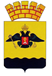 АДМИНИСТРАЦИЯ МУНИЦИПАЛЬНОГО ОБРАЗОВАНИЯ ГОРОД НОВОРОССИЙСКПОСТАНОВЛЕНИЕ_________________						                                    №_____________ г. Новороссийск О внесении изменений в постановление администрации муниципального образования город Новороссийск от 27 сентября 2023 года № 4612 «Об утверждении Порядка определения объема и условий предоставления субсидий муниципальным бюджетным и автономным учреждениям муниципального образования город Новороссийск, подведомственным администрации муниципального образования город Новороссийск, на иные цели и признании утратившим силу постановления администрации муниципального образования город Новороссийск от   17 октября 2022 года № 6064» В соответствии с абзацем вторым пункта 1 статьи 78.1 Бюджетного кодекса Российской Федерации, постановлением Правительства Российской Федерации от 22 февраля 2020 года № 203 «Об общих требованиях к нормативным правовым актам и муниципальным правовым актам, устанавливающим порядок определения объема и условия предоставления бюджетным и автономным учреждениям субсидий на иные цели», постановлением администрации муниципального образования город Новороссийск от 13 мая 2024 года № 2035 «О внесении изменений  в постановление администрации муниципального образования город Новороссийск от 1 декабря 2022 года № 7124 «Об утверждении муниципальной программы «Обеспечение безопасности населения в городе  Новороссийске на 2023 - 2025 годы», на основании статьи 34 Устава муниципального образования город Новороссийск  п о с т а н о в л я ю:         1. Внести изменения в постановление администрации муниципального образования город Новороссийск от 27 сентября 2023 года №4612 «Об утверждении Порядка определения объема и условий предоставления субсидий муниципальным бюджетным и автономным учреждениям муниципального образования город Новороссийск, подведомственным администрации муниципального образования город Новороссийск, на иные цели и признании утратившим силу постановления администрации муниципального образования город Новороссийск от 17 октября 2022 года      № 6064»:          1.1. В приложении № 1 «Порядок определения объема и условий предоставления субсидий муниципальным бюджетным и автономным учреждениям муниципального образования город Новороссийск, подведомственным администрации муниципального образования город Новороссийск, на иные цели»:         1.1.1. Дополнить пункт 1 подпунктом следующего содержания:                   	     1.5.4.2. Показателями результативности реализации отдельного мероприятия подпрограммы «Мероприятия по гражданской обороне, предупреждению и ликвидации чрезвычайных ситуаций, стихийных бедствий и их последствий» формирование и развитие системы управления кадровым резервом, являются:проведение 3 общеразвивающих семинаров».         2. Отделу информационной политики и средств массовой информации опубликовать настоящее постановление в печатном бюллетене «Вестник муниципального образования город Новороссийск» и разместить на официальном сайте администрации муниципального образования город Новороссийск.         3. Контроль за выполнением настоящего постановления возложить на заместителя главы муниципального образования Яменскова А.И.         4.	 Постановление вступает в силу со дня его официального опубликования и распространяется на правоотношения, возникшие с                      13 мая 2024 года.Глава муниципального образования                                                        А.В. Кравченко